Directorio de Agencias de PRDirectorio de Municipios de PRDirectorio de Agencias Federales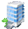 Oficina CentralDirección PostalTeléfonos / FaxHorario de ServicioCentro Gubernamental MinillasEdificio Sur, Piso 5San Juan, PR 00924	PO Box 41289San Juan, PR 00936-4466Tel.: (787) 722-2929 Tel Audio Impedido: N/AFax:(787) 727-0486L-VEjecutivo:Sr. José Delgado OrtizCerca de:Web:http://www.comisionparalaseguridadeneltransito.com/Sombrilla:CSTMapa:Ruta AMA:A5Parada TU:Sagrado Corazón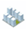 Oficinas de Servicio a través de Puerto RicoOficinas de Servicio a través de Puerto RicoOficinas de Servicio a través de Puerto RicoOficinas de Servicio a través de Puerto RicoDirección Física Dirección PostalTeléfonos / Fax Horario de ServicioN/A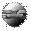 Otros Enlaces